  ЭЛЕКТРОННЫЕ СЕРВИСЫ НАЛОГОВЫХ ОРГАНОВ:                                                                                     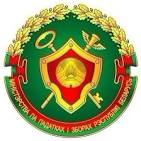   инструменты виртуальные — польза реальнаяСегодня, вероятно, уже никто не сомневается: создание комфортных условий для добровольного исполнения плательщиками налоговых обязательств стало приоритетным направлением в работе отечественных налоговых органов. Реализация поставленных в связи с этим задач предполагает в том числе развитие электронного взаимодействия с плательщиками и расширение спектра оказываемых плательщикам электронных услуг. Анализ достигнутых результатов и перспектив развития этого направления работы позволяет говорить о несомненной ее пользе для всех сторон, задействованных в системе налогообложения: и для государства, и для налоговой службы, и, что важно, для самих налогоплательщиков.С точки зрения государства, создание и совершенствование электронных сервисов выводит органы госуправления на новый качественный уровень взаимодействия между собой и с плательщиками. С позиции налоговой службы, происходит значительная оптимизация трудовых и временных ресурсов, заметно повышается эффективность анализа и контроля. А плательщику в числе бонусов дается возможность упростить получение наиболее востребованных административных процедур, выполнять налоговые обязательства быстро и просто, уверенно работать, не опасаясь вмешательства контролирующих органов извне.Электронные сервисы, доступные в настоящее время для плательщиков, находятся в открытом доступе и локализованы на официальном Интернет-портале Министерства по налогам и сборам Республики Беларусь (далее - МНС) (nalog.gov.by). Уже на главной странице внимание любого входящего на портал привлекают пиктограммы оранжевого цвета. Здесь, в разделе «Электронные сервисы», и систематизированы услуги, которые налоговая служба оказывает в электронном виде:Предусмотрен для реализации механизма взимания НДС по услугам, оказываемым в электронной форме, в том числе представления нерезидентом Республики Беларусь налоговых деклараций в электронном виде в Личном кабинете плательщика нерезидента с использованием облачной электронной цифровой подписи.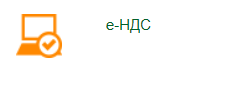 Содержит разделы:онлайн-тестпостановка на учетличный кабинетинформация перечень иностранных организацийОнлайн-тест необходим для самостоятельного определения иностранной компанией обязанностей постановки на учет в белорусских налоговых органах и уплаты НДС. Тест представляет собой перечень вопросов. Положительные ответы на все вопросы являются индикатором наличия таких обязанностей. Отрицательный ответ хотя бы на один вопрос свидетельствует, что таких обязанностей у иностранной организации нет. Для облегчения ответов каждый вопрос имеет интерактивную подсказку.Постановка на учет - через сервис осуществляется переход на единый портал электронных услуг (http://portal.gov.by), где регистрируется лицо, представляющее интересы иностранной организации при постановке на учет, путем заполнения соответствующих полей регистрационной формы. После регистрации представителю организации обеспечивается доступ в личный кабинет на ЕПЭУ для заполнения электронной формы заявления о постановке на учет.Вход в Личный кабинет зарегистрированная иностранная организация осуществляет по логину (УНП) и паролю. Основное назначение личного кабинета — представление декларации по НДС. Для удобства заполнения указанной декларации в личном кабинете предусмотрены налоговый календарь, справочник стран и валют для их автоматического ввода, подсказки для заполнения декларации по НДС, реквизиты для уплаты НДС и другая полезная информация. Как значительный шаг в подготовке к взиманию НДС отметим разработку механизма облачной ЭЦП, предназначенной в первую очередь для подписи декларации по НДС.В разделе Информация представлена нормативная и справочная информация по данному сервису.В разделе Перечень иностранных организаций можно получить информацию о том, какие иностранные организации поставлены на налоговый учет.Предусмотрен для просмотра расписания личного приема должностными лицами налоговых органов.  Запись на прием осуществляется в личном кабинете                                       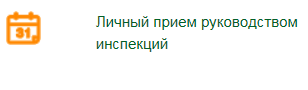 плательщика.Предусмотрен для поиска и просмотра информации из Государственного реестра плательщиков (иных обязанных лиц). 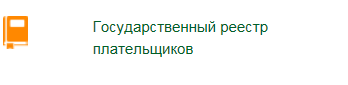 Поиск осуществляется отдельно по организациям, и индивидуальным предпринимателям, и физическим лицам. Возможен поиск по УНП, наименованию организации, фамилии, имени, отчеству физического лица либо по части наименования или фамилии. Для автоматизированного использования в сторонних информационных системах организовано получение информации в формате xml.Предусмотрен для поиска и просмотра информации о плательщиках, включенных в Реестр субъектов с повышенным риском совершения правонарушений в экономической сфере. 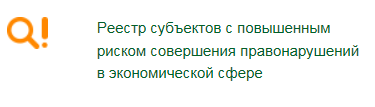 Информация о Системе контроля торговых автоматов: новости документация, как подключиться к системе, представлена республиканским унитарным предприятием «Информационно-издательский центр по налогам и сборам».  Вход в систему осуществляется с ЭЦП.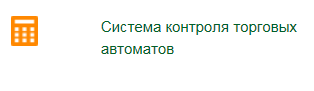 Предусмотрен для расчета суммы налогов к уплате в части следующих налогов: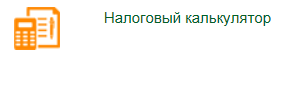 налог при упрощенной системе налогообложения, подоходный налог с доходов от предпринимательской деятельности, единый налог на вмененный доход, единый налог для производителей сельхозпродукции,единый налог по одному обслуживающему объекту для ИП, выполняющих работы (оказывающих услуги), единый налог по одному торговому объекту (месту), объекту общественного питания для ИП, осуществляющих розничную торговлю и общественное питание, земельный налог (кадастровая стоимость земельного участка и сумма земельного налога).Программный комплекс предназначен для ввода (корректировки) сообщений нотариусов о выдаче свидетельств о праве на наследство и об удостоверении договоров отчуждения (дарения, мены, купли-продажи, ренты), выгрузки их на электронный носитель для предоставления в налоговый орган.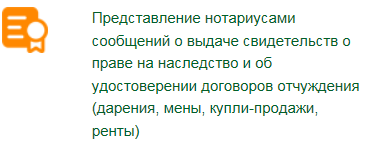 Предусмотрен для поиска и просмотра нормативных и методических материалов налоговых органов. 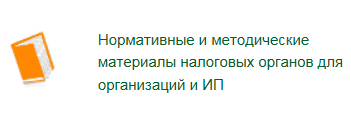 Содержит следующие разделы отдельно для организаций и индивидуальных предпринимателей:Нормативные материалы Министерства по налогам и сборам Республики БеларусьКомментарии к нормативным правовым актам, относящимся к деятельности налоговых органовРазъяснения (письма) налогового законодательства, направленные в адрес подведомственных инспекцийРазъяснения налогового законодательства подведомственных инспекцийЧасто задаваемые вопросыПредусмотрен удобный поиск необходимого материала по названию, тематике и периоду.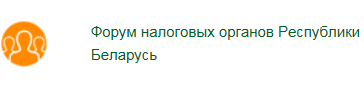 Площадка для выявления и обсуждения актуальных вопросов в деятельности налоговых органов. 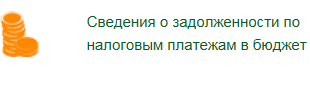 Предусмотрен для поиска и просмотра информации о наличии задолженности плательщиков по налогам, сборам (пошлинам) и пеням по состоянию на первое число каждого месяца.  Поиск может осуществляться по республике в целом (по заданному региону), по заданному периоду. В условиях поиска можно указать УНП плательщика либо его наименование (часть наименования), либо фамилию, имя, отчество (часть) физического лица (индивидуального предпринимателя). Если условия поиска не будут указаны – отберутся все плательщики, которые допустили задолженность по налогам, сборам (пошлинам) и пеням по состоянию на первое число заданного периода.Мобильное приложение разработано для физических лиц и может быть использовано на мобильных телефонах (или планшетах) с системой android. Размещено для скачивания и установки в данном разделе.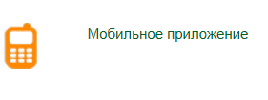 В приложении реализованы следующие возможности для физических лиц:подача заявки на получение документов ИМНС;запись на личный прием к руководству инспекций и просмотреть личную историю записей;предварительная регистрация (электронная очередь);получение извещений ИМНС на уплату земельного налога и (или) налога на недвижимость;получение информации ИМНС по объектам налогообложения;получение информации ИМНС по начисленным налогам;просмотр инициативных документов из ИМНС;оценить приложение;налоговый калькулятор.Планируется размещение данного приложения в GooglePlayMarket, а также реализация для мобильных телефонов (или планшетов) с системой ios.	В разделе Налоговый калькулятор можно рассчитать суммы земельного налога, подоходного налога с физических лиц и единого налога с физических лиц и ИП (2017 и 2018 год).Предназначен для просмотра имеющейся информации в Единой информационной базе данных контролирующих (надзорных) органов. В настоящее время ведение указанной базы данных не требуется в связи с изменениями, внесенными в Указ Президента Республики Беларусь от 16 октября 2009 г. № 510 «О совершенствовании контрольной (надзорной) деятельности» Указом Президента Республики Беларусь от 16 октября . № 376 «О мерах по совершенствованию контрольной (надзорной) деятельности». Вход в систему осуществляется по ЭЦП при условии регистрации в период ее эксплуатации.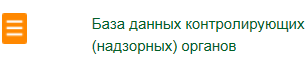 Предназначен для физических лиц для реализации заполнения и направления на портал МНС заявки в электронном виде на получение логина и пароля для входа в личный кабинет плательщика физического лица. 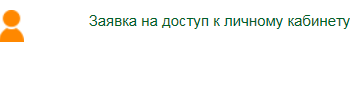 После получения заявки на электронный адрес, указанный в ней, плательщику будет направлено уведомление о необходимости посещения налогового органа по его выбору для выражения согласия на получение извещений на уплату земельного налога и (или) налога на недвижимость электронным способом и получение идентификационного кода и пароля для работы в «Личном кабинете».Предназначен для поиска и просмотра статуса заявления о ввозе товаров, работ (услуг) с территории Евразийского экономического союза (ЕАЭС) и об уплате косвенных налогов. Поиск осуществляется по регистрационному номеру заявления.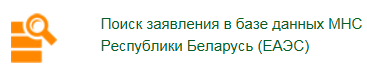 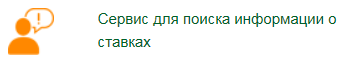 Предназначен для поиска и просмотра справочной информации о ставках отдельных налогов.Сервис содержит следующие разделы:Сервис для поиска информации о размере подоходного налога, Сервис для поиска информации о размере единого налога по одному обслуживающему объекту для ИП, выполняющих работы (оказывающих услуги), Сервис для поиска информации о размере единого налога по одному торговому объекту (месту), объекту общественного питания для ИП, осуществляющих розничную торговлю и общественное питание.Предназначен для заполнения и подачи документов в сфере лицензирования игорного бизнеса.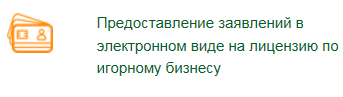 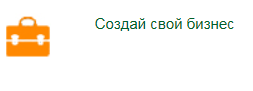 Представляет пошаговую инструкцию для начинающих бизнесменов, как индивидуальных предпринимателей, так и организаций. Сервис предоставит информацию, необходимую для выбора формы регистрации в качестве плательщика, режима налогообложения, сведений о порядке использования кассового оборудования, платежных терминалов и др.Представлена возможность использования сервисов других государственных органов и иных организаций (КГК Республики Беларусь, Национальный банк Республики Беларусь, Минэкономики Республики Беларусь, Министерство юстиции Республики Беларусь, Национальный статистический комитет Республики Беларусь, Белгосстрах, Мониторинговый центр по игорному бизнесу, ООО «Современные технологии торговли»). 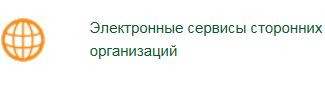 Обязательным условием для входа в Личный кабинет юридических лиц и индивидуальных предпринимателей является наличие у плательщика ключа электронной цифровой подписи (ЭЦП) на USB-носителе.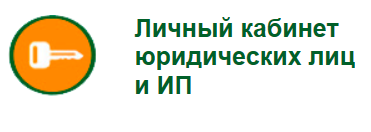 Сертификат открытого ключа проверки ЭЦП выдается республиканским удостоверяющим центром Государственной системы управления открытыми ключами проверки электронной цифровой подписи Республики Беларусь (РУЦ ГосСУОК) или в его регистрационных центрах – в РУП «Информационно-издательский центр по налогам и сборам» (РУП ИИЦ).Для входа в Личный кабинет можно воспользоваться (до истечения его срока действия) ключом ЭЦП, выданным РУП ИИЦ до 1 сентября 2016 г.	Также обязательным условием  является соответствие рабочего места пользователя требуемым рекомендациям  к   использованию  программного обеспечения, в том числе и криптографическому программному обеспечению ЗАО «Авест».В настоящее время консультирование по вопросам функционирования программного обеспечения электронного декларирования и электронного сервиса «Личный кабинет» проводят:специалисты службы технической поддержки РУП ИИЦ – для абонентов Удостоверяющего центра РУП ИИЦ, которым была оказана услуга выпуска сертификата открытого ключа до 1 сентября 2016 г. (тел. (многоканальный): +375 17 269 19 19);работники контакт-центра МНС (телефонной справочной системы налоговых органов по разъяснению налогового законодательства) – короткий номер 189 или тел. +375 17 229 79 79;Консультирование по вопросам оказания помощи в установке и (или) настройке клиентского программного обеспечения для работы с ключом ЭЦП осуществляется:сотрудниками РУП ИИЦ – для абонентов, которым услуга выпуска сертификата открытого ключа была оказана до 1 сентября 2016 г. (тел.: +375 17 269 19 00 (многоканальный) и +375 17 269 19 19 (многоканальный));сотрудниками РУП «Национальный центр электронных услуг» – для абонентов, которым услуга выпуска сертификата открытого ключа была оказана после 1 сентября 2016 г. (+375 17 229 30 00 доб. 721, pkigov@nces.by).Техническую поддержку программного обеспечения для работы с ключом ЭЦП оказывает разработчик программного обеспечения ЗАО «Авест» (тел.: +37517 207 93 19, +37517 207 93 69, welcome@avest.by).Личный кабинет юридических лиц и индивидуальных предпринимателей имеет разделы:Доступ может быть осуществлен как по ЭЦП, так и по логину и паролю. Для этого достаточно на сайте МНС в разделе «Электронные сервисы» заполнить заявку на получение логина и пароля для работы в Личном кабинете и обратиться за получением учетной записи и пароля в любую инспекцию МНС (при себе необходимо иметь паспорт или документ удостоверяющий личность).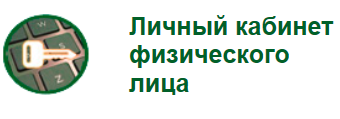 Для входа в Личный кабинет физического лица достаточно иметь компьютер, подключенный к сети Интернет.Личный кабинет физического лица имеет разделы, аналогичные как им в Личном кабинете юридического лица и индивидуального предпринимателя: АнкетированиеЗаявка на документыВизуализация документовЗапись на личный прием гражданПредварительная регистрацияИнициативные документыОплата налоговСправка по личному кабинетуВыйти из личного кабинетаКроме этих разделов для физических лиц предусмотрены:1. Операционная система Windows, которую поддерживает криптопровайдер ЗАО «Авест», одной из версий:1. Операционная система Windows, которую поддерживает криптопровайдер ЗАО «Авест», одной из версий:2. Браузер Internet Explorer не ниже версии 8.03. Криптографическоепрограммное обеспечение:Windows 2003Server (х32, х64) SP1 или выше, с установленным обновлением KB2836198Windows 2008R1 Server (х32, х64)криптопровайдер Avest CSPпоследней версии,размещенной на сайтепроизводителяПО ЗАО «Авест»Windows XPSP3 (х32) с установленным обновлением KB2836198Windows 2008R2 Server (х64)персональный менеджерсертификатов Авестс базой данныхсертификатов в реестреWindows 7 SP1(х32, х64)Windows 2012Server (х64)Windows 8(х32, х64)Windows 2012R2 Server (х64)Windows 8.1(х32, х64)Windows 10(build 10240. 10586) (х32, х64)АнкетированиеДля оценки качества оказания налоговых и электронных услуг  налоговыми органами. В данном разделе предлагается заполнить размещенную анкету «Заявкана документы»Формирование 8 видов документов на основе данных учета:сведения о недоимках и переплатах на определенную дату;справка о расчетах с бюджетом за период;выписка из лицевого счета за период;реестр платежей, внесенных в лицевой счет за период;сведения о произведенных зачетах;постановление о приостановлении операций по счетам;постановление об отмене постановления о приостановлении операций по счетам;извещение на уплату налога за землю и на недвижимость для физических лиц«Визуализация документа»Чтобы просмотреть любой электронный документ в Личном кабинете, необходимо скачать заархивированный документ в формате xml-файла по ссылке Скачать архив, сохранить его на носителе информации (жесткий диск, флэш-память), а затем в разделе «Визуализация документов» загрузить сохраненный архив для просмотра и распечатки по выбору без ЭЦП либо с ЭЦП«Запись на личный прием граждан»Возможность записаться на личный прием к руководству инспекций МНС«Предварительная регистрация»Возможность записаться в электронную очередь в отделы (управления) по работе с плательщиками, где внедрена электронная очередь«Заполнениедеклараций»Заполнение 7 видов налоговых деклараций, а именно:единого налога с индивидуальных предпринимателей;единого налога для производителей сельскохозяйственной продукцииподоходный налог с физических лиц, уплачиваемых индивидуальными предпринимателями;налог при упрощенной системе налогообложения;налог на выбросы загрязняющих веществ в атмосферный воздух;налог на добавленную стоимость (НДС);налог на прибыль;«Просмотрдеклараций»Просмотр всех поданных в электронном виде деклараций«Подачазаявления»Заполнение 9 видов заявлений об осуществлении административных процедур, в т.ч.:заявления о зачете (возврате) излишне уплаченных (взысканных) сумм налогов, сборов (пошлин), пеней;заявления о возврате разницы между суммой налоговых вычетов и общей суммой НДС, исчисленной по реализации товаров (работ, услуг), имущественных прав;заявления о выдаче справок следующих видов:справки о расчете с бюджетом, выписки из данных учета налоговых органов о начисленных и уплаченных суммах налогов, сборов (пошлин), пеней,справки об уплате налога на доходы иностранных организаций, не осуществляющих деятельность в Республике Беларусь через постоянное представительство,справки об уплате подоходного налога с физических лиц, земельного налога и налога на недвижимость в отношении отчуждаемого объекта недвижимого имущества,справки о постоянном местонахождении белорусской организации (в целях избежания двойного налогообложения);заявления о приобретении акцизных марок (для маркировки алкогольных напитков); заявления о приобретении акцизных марок (для маркировки табачных изделий);заявления о размещении в электронном банке данных заявки на реализацию контрольных (идентификационных) знаков;заявления о выдаче контрольных знаков (нефтяное жидкое топливо);заявления о приобретении контрольных знаков (для маркировки сопроводительных документов на ввоз (вывоз) алкогольной, непищевой спиртосодержащей продукции и непищевого этилового спирта)запрос/ответ в свободной форме«Просмотрподанных заявлений»Получение решение налогового органа об осуществлении административной процедуры, просмотр всех поданных ранее заявлений«Инициативныедокументы из ИМНС»Получение различных инициативных сообщений налоговых органов«Оплата налогов»Плательщикам – индивидуальным предпринимателям Личный кабинет позволяет оплатить предъявленные налоговыми органами суммы налогов, сборов (пошлин), пеней посредством Интернет-банкинга ОАО «АСБ Беларусбанк», ОАО «Белгазпромбанк», ЗАО «Альфабанк», ОАО «Белинвестбанк»,  ОАО «Приорбанк», ОАО «Технобанк» «Работас документами ЕАЭП»Заполнение заявления о ввозе товаров, работ (услуг) с территории Евразийского экономического союза (ЕАЭС) и об уплате косвенных налогов и электронных образов прилагаемых к нему документовПроверка наличия и скачивание электронных заявлений о ввозе товаров, поступивших в налоговые органы Республики Беларусь из стран ЕАЭС для подтверждения нулевой ставки НДС для белорусских экспортеров«Справка по личному кабинету»Размещенную пошаговую Инструкцию по работе с функционалом можно просмотреть и скачать на электронный носитель«Выйти из личного кабинета»«Представить декларацию по подоходному налогу с физических лиц»Заполнение и направление в налоговый орган следующих деклараций:Налоговая декларация (расчет) по подоходному налогу с физических лиц;Налоговая декларация (расчет) по подоходному налогу с физических лиц, не признаваемых налоговыми резидентами Республики Беларусь.«Извещения»Просмотр и возможность сохранения в электронном виде извещений на уплату земельного налога и налога на недвижимость физических лиц, а также подоходного налога  с физических лиц. Извещения от налогового органа направляются в личный кабинет при согласии физического лица на получение извещений в электронном виде.«Объекты налогообложения»Просмотр актуальной информации об объектах налогообложения физического лица, имеющихся в учетной системе налоговых органов.В данном разделе реализована возможность просмотра информации о кадастровой стоимости земельного участка по сведениям Национального кадастрового агентства.«Подача уведомления»Заполнение и направление в налоговый орган уведомления об осуществлении деятельности для расчета единого налога.Реализована возможность использовать показатели предыдущего уведомления с возможностью корректировки, а также прикрепление сканированных документов для подтверждения льготы по налогу.«Редактирование персональных данных»Возможность направления в налоговый орган запроса на изменение персональных данных в соответствии с данными Регистра населения, в случае если данные, отображаемые в личном кабинете неактуальны.Дополнительно имеется возможность изменения адреса электронной почты, логина, пароля для входа в личный кабинет, способа получения доступа к нему (с ЭЦП или по логину, паролю).Реализована возможность отказа от получения извещений электронным способом.